SAMPLE PARISH PHONE SURVEY ABOUT POSSIBLE RESUMPTION OF CHURCH GATHERINGS:By Rev. Colin Nicolle, Parish of Summerside and        St. Eleanor’s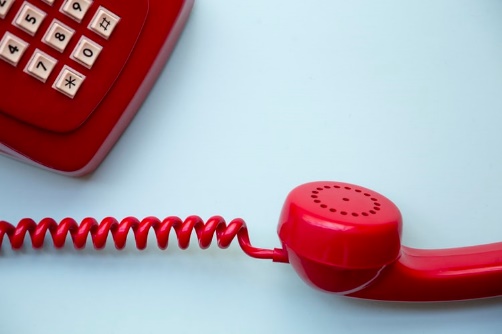 This is what we will be calling around asking folks:1.    Do you have access to a computer with internet that would enable you to access online church services?  <Yes or No>2.    If answer is ‘No’ to question 1:  Considering your own health and the health of other people you are in contact with, would you like to:a.    Receive a DVD copy of Weekly services delivered to your house?; orb.    Attend an in-person church service at <St. Mary’s/St. John’s> with physical distancing and other safety measures put into place?3.    If the answer is ‘Yes’ to question 1:  Considering your own health and the health of other people you are in contact with, is your preference to:a.    Continue to access church services online?’ orb.    Attend in-person worship?4.    The COVID-19 pandemic has changed many aspects of our day-to-day lives, and these changes are expected to persist for many months ahead.  In what ways do you think can the church can best support people through this challenging time?  (Telephone check-in calls, grocery/errand deliveries, etc.)  We will also be asking (for those who say they want to attend) if they would be willing to volunteer to take on a role (questions at the door, directing people to seats, etc).